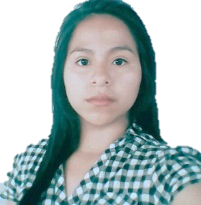 
GANELLA MILUSKA AISA QUISPE  Profesión :                                      Docente de Educación Inicial N° Identidad:                                  76460211Estado civil  :                                  SolteraDirección :                                      Sector 6a;Gr1; MzC; Lt 17, V.E.S Teléfono :                                       917 586 985Email :                                             omigi_21@hotmail.com ; omigi13@gmail.com 




OBJETIVO PROFESIONAL 
Poner en práctica todos los conocimientos adquiridos durante mi formación académica y poder formar parte de un equipo de   trabajo que me permita   desarrollarme   personal y  profesionalmente.




FORMACIÓN ACADÉMICA    ( 2015 – 2019 )                                       Carrera profesional de Educación Inicial ;  Instituto de  
                                                                Educación  Superior  Pedagógico  Público  ‘’M.G.P’’,
                                                                 Villa El Salvador.
(2011-2015)                                             Nivel Secundaria I.E.P  “José Gálvez Barrenechea’’


(2004-2009)                                             Nivel Primaria   I.E Técnica N°6066‘’ Villa El Salvador’’



EXPERIENCIA PROFESIONAL     (2019)                                                Convenio en prácticas ; mediante el programa de Modelo  
                                                           Educativo Flexible gestionado por el  MINEDU en la I.E   Centro
                                                           de Aplicación “Manuel González Prada’’, para el puesto de 
                                                           Docente practicante en el aula de 3 Años .       (2017 –2018)                                              Contrato de los PP.FF ; en La I.E “Técnico FAP Manuel   
                                                            Polo  Jiménez’’ ;  para el puesto de auxiliar de un niño, en el
                                                            aula  de  5  años, realizando acompañamiento personalizado. 


CURSOS Y CAPACITACIONES       
 (Diciembre 2019)                           “Juegos , Interacciones y Proyecto’’ curso virtual  auto formativo      
                                                              realizado a través del Sistema  Digital  para el  Aprendizaje, 
                                                              Perú Educa (120h) (Agosto 2019)                            ‘’Pensamiento Crítico y Metacognición’’ curso virtual  auto formativo
                                                               realizado a través del Sistema  Digital  para el  Aprendizaje, 
                                                              Perú Educa(48h)(Abril-Junio 2019)         “Currículo Nacional de la Educación Básica ‘curso virtual   
                                                               auto formativo realizado a través del Sistema Digital 
                                                               para el aprendizaje Perú Educa (60h) (Diciembre 2018)                          “Taller de Danza Folklórica, nivel básico’’ realizado por la IESPP 
                                                               “Manuel  González  Prada’’  (54hp)    (Marzo 2018)                                 “ Evaluación conductual en niños ‘’ realizado por la Red Educativa 
                                                              Cultural ‘’ José Antonio Encinas, en el Auditorio de la I.E 
                                                               ‘’La Divina Providencia’’ Surquillo (180hp) (2016-2017)                                     “Programa de especialización de ‘’ Terapia de Lenguaje y 
                                                                 Logopedia’’ , realizado por la Facultad de Psicología ,de la 
                                                                     Universidad Nacional Mayor de la San Marcos (1500hp)
     
                            
INFORMATICA 

Microsoft Office : Word , Excel , Power Point 
Internet y redes sociales
Inglés básico ( autodidacta)


REFERENCIAS PERSONALES   

Nombre:                                                                                                         Miriam Ayala Hinostroza   Cargo:                                            Especialista para el diseño y definición de condiciones
                                                                   para la Coordinación de Modelos de Servicios  
                                                                                                                       Educativos Alternativos .Empresa:                                                                                     Dirección de Educación Inicial ,  DEITeléfono:                                                                                                                        966 737 695   



Nombre                                                                                                        Ana Luisa Acosta Osorio Cargo:                                                  Especialista para el diseño y definición de condiciones
                                                                   para la Coordinación de Modelos de Servicios  
                                                                                                                       Educativos Alternativos Empresa:                                             Dirección de Educación Inicial ,  DEI                                 
Teléfono:                                                                                                                           957 420 888